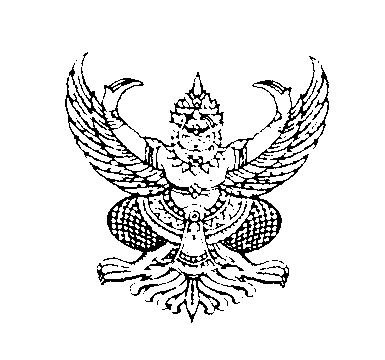 ประกาศเทศบาลตำบลห้วยยอดเรื่อง   เปิดเผยราคากลางโครงการจ้างกำจัดขยะมูลฝอยและสิ่งปฏิกูล………………………………………………………………………… 	 	ด้วยเทศบาลตำบลห้วยยอด จะดำเนินการจ้างกำจัดขยะมูลฝอยและสิ่งปฏิกูล ตั้งแต่เดือนตุลาคม  2561 – มีนาคม  2562 เพื่อให้การปฏิบัติถูกต้องตามระเบียบกระทรวงการคลังว่าด้วยการจัดซื้อจัดจ้างและการบริหารพัสดุภาครัฐ พ.ศ.2560 และหนังสือสำนักงาน ป.ป.ช.ด่วนที่สุด ที่ ปช.0001.26/ว.0027               ลงวันที่  19  กันยายน  2556 จึงขอเปิดเผยราคากลางโครงการกำจัดขยะมูลฝอยและสิ่งปฏิกูล เป็นเงิน 1,247,400.- บาท (หนึ่งล้านสองแสนสี่หมื่นเจ็ดพันสี่ร้อยบาทถ้วน) รายละเอียดตามเอกสารแนบท้ายประกาศนี้ 		จึงประกาศมาให้ทราบโดยทั่วกัน			 			ประกาศ  ณ วันที่  31  เดือน  สิงหาคม  พ.ศ. 2561 					(นายธวัชชัย  วรพงศ์พัฒน์) 					 นายกเทศมนตรีตำบลห้วยยอดตารางแสดงวงเงินงบประมาณที่ได้รับจัดสรรและราคากลาง(ราคาอ้างอิง)ในการจัดซื้อจัดจ้างที่มิใช่งานก่อสร้างขอบเขตงานจ้างกำจัดขยะมูลฝอยและสิ่งปฏิกูลเทศบาลตำบลห้วยยอด1. จ้างเหมากำจัดขยะมูลฝอยและสิ่งปฏิกูล  ตั้งแต่เดือนตุลาคม 2561 –  มีนาคม  25622. ผู้รับจ้างจะต้องมีใบอนุญาตให้ดำเนินกิจการตามกฎหมายในการให้บริการสถานที่ทิ้งขยะมูลฝอย  และจะต้อง    ดำเนินการให้ถูกต้องตามหลักสุขลักษณะ  ไม่เป็นปัญหาต่อสิ่งแวดล้อม  3. ผู้รับจ้างจะต้องเป็นผู้จัดหาสถานที่ ที่ใช้ในการกำจัดขยะมูลฝอยและจะต้องแจ้งสถานที่ที่จะนำขยะไปกำจัด    ให้ชัดเจน  เช่น  ชื่อที่อยู่ของสถานที่กำจัดขยะ  หรือสัญญาเช่า  หรือใบอนุญาตให้นำขยะไปกำจัด  หรือ    หนังสือยินยอมจากผู้ให้ใช้พื้นที่ในการกำจัดขยะ  โดยเอกสารดังกล่าวจะต้องมีระยะเวลาสิ้นสุดไม่ก่อนวันที่    สิ้นสุดสัญญากับเทศบาลตำบลห้วยยอด  4. ผู้รับจ้างจะต้องมีสถานที่ทิ้งขยะและกำจัดขยะมูลฝอยระยะทางไม่เกิน  50  กิโลเมตร  จากเทศบาลตำบลห้วยยอด        และในกรณีที่ผู้รับจ้างมีสถานที่ทิ้งขยะห่างจากเทศบาลตำบลห้วยยอดเกินกว่า 50  กิโลเมตร ผู้รับจ้างจะต้องจัด   หารถและจัดให้มีสถานีขนถ่ายขยะก่อนนำไปยังแหล่งทิ้งขยะ  โดยสถานที่ดังกล่าวต้องมีระยะห่างจากเทศบาล   ตำบลห้วยยอด ไม่เกิน  50  กิโลเมตร  และจะต้องไม่ก่อให้เกิดความรำคาญแก่ประชาชนในพื้นที่ใกล้เคียง5. ผู้รับจ้างจะต้องเป็นผู้จัดหาเครื่องจักรกลต่างๆ  สำหรับใช้ในการฝังกลบขยะมูลฝอยให้ถูกต้องตามหลักสุขาภิบาล6. หากมีเหตุเสียหายใดๆ  ที่เกิดขึ้นเนื่องจากสถานที่ทิ้งขยะที่เทศบาลตำบลห้วยยอดนำไปทิ้ง  ผู้รับจ้างจะต้องเป็น       ผู้รับผิดชอบในบรรดาความเสียหายและจะต้องเป็นผู้ดำเนินการแก้ไขปัญหาดังกล่าวเองทั้งสิ้น7. ผู้รับจ้างจะต้องรับผิดชอบและดำเนินการปรับปรุงเส้นทางในการขนส่งเพื่ออำนวยความสะดวกให้เทศบาลตำบล       ห้วยยอด นำขยะไปทิ้ง8. ผู้รับจ้างจะต้องจัดให้มีสิ่งอำนวยความสะดวกในทุกๆ ด้านในการที่เทศบาลตำบลห้วยยอด  จะนำรถบรรทุกขยะ      มูลฝอยไปทิ้ง  9. ในกรณีผู้รับจ้างไม่สามารถจัดหาสถานที่ทิ้งขยะได้ตามระยะเวลาในสัญญา ผู้รับจ้างยินดีรับผิดชอบค่าใช้จ่ายที่      เพิ่มขึ้นจากการนำขยะไปทิ้งที่อื่น และค่าเสียหายทั้งปวง โดยไม่มีเงื่อนไข ชื่อโครงการ  กำจัดขยะมูลฝอยและสิ่งปฏิกูล     หน่วยงานเจ้าของโครงการ เทศบาลตำบลห้วยยอด           2. วงเงินงบประมาณที่ได้รับจัดสรร  1,247,400.- บาท (หนึ่งล้านสองแสนสี่หมื่นเจ็ดพันสี่ร้อยบาทถ้วน)           3. วันที่กำหนดราคากลาง (ราคาอ้างอิง)  31  สิงหาคม  2561               เป็นเงิน 1,247,400.- บาท (หนึ่งล้านสองแสนสี่หมื่นเจ็ดพันสี่ร้อยบาทถ้วน)     ราคา/หน่วย(ถ้ามี)  -            4. แหล่งที่มาของราคากลาง (ราคาอ้างอิง)    4.1 ราคาที่เคยจ้างครั้งหลังสุด อัตราเดือนละ 207,900.- บาท    4.2 คณะกรรมการสืบหาราคาท้องตลาด เดือนละ 207,900.- บาท5. รายชื่อเจ้าหน้าที่ผู้กำหนดราคากลาง (ราคาอ้างอิง) ทุกคน               5.1 นางวรรณรัตน์  อาจสมโภชน์               5.2 นางสาวจริยา  ทองแจ่ม               5.3 นางสาวนิตินันท์  สังข์ขาว 